Rutabikangwa na Nyirakamana:  Inkuru ku ihohoterwa rikorerwa mu ngo.Ibibazo kuri Rutabikangwa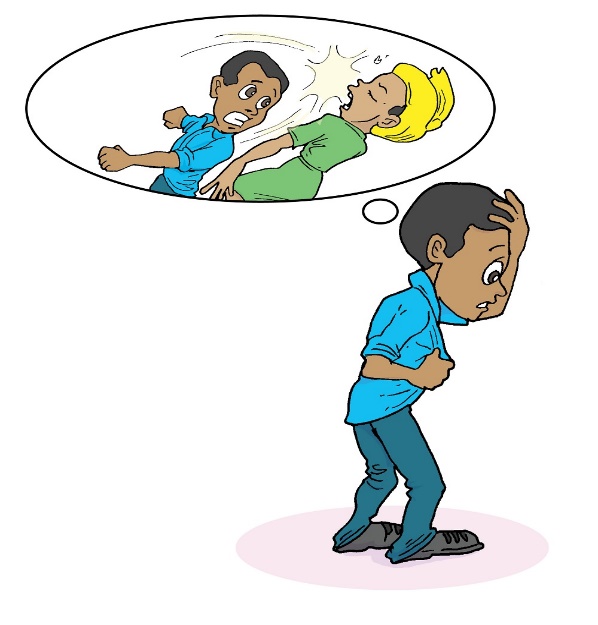 Garagaza ingaruka z’ihohoterwa  rikorerwa mu ngo kuri Rutabikangwa:Nizihe ngaruka zigihe gito kuri Rutabikangwa mu mibanire ye n’umugore we?Nizihe ngaruka zigihe kirekire?Bishobora gutuma yumva amerewe ate?Bishobora gutuma atekereza  iki ku mugore we,  Nyirakamana?Bishobora guteza izihe ngaruka ku mibanire yabo?Bishobora guteza izihe ngaruka ku mibanire ye n’abana be?Bishobora guteza izihe ngaruka ku mibanire ye n’abaturanyi?Ibibazo ku banaGaragaza ingaruka z’ihohoterwa  rikorerwa mu ngo ku bana babo:Ni izihe ngaruka z’igihe gito ku bana?Ni izihe ngaruka zigihe kirekire?Ese abana babigiraho iki ku bijyanye n’imibanire y’abashakanye?Ese ibi byagira ngaruka ki ku bijyanye n’uburyo batekerezaga bakanafata nyina?Ese ibi byagira ngaruka ki ku bijyanye n’uburyo batekerezaga bakanafata se?Ese ibi byagira ngaruka ki ku mibanire y’abana babo n’abaturanyi ndetse n’abandi bana?Ese ibi byagira ngaruka ki kuburyo abana biyumvamo iyo bari iwabo?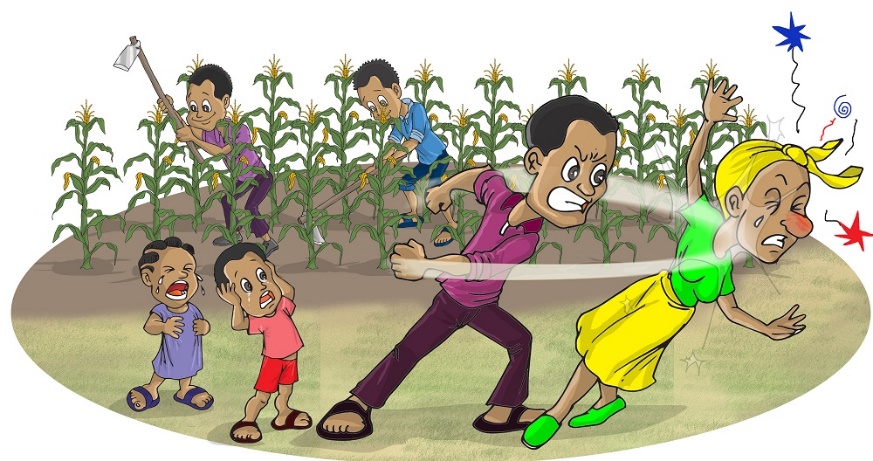 